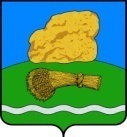 РОССИЙСКАЯ ФЕДЕРАЦИЯКалужская областьАдминистрация муниципального района«ДУМИНИЧСКИЙ РАЙОН»ПОСТАНОВЛЕНИЕ « 22 »_____03_____  2024 г.	 	                                                              № __117__	В соответствии со статьей 65 Федерального закона от 29.12.2012 № 273-ФЗ «Об образовании в Российской Федерации», статьей 5 Закона Калужской области от 30.09.2013 № 479-ОЗ «Об образовании в Калужской области», Постановлением Правительства Калужской области от 20.12.2023 № 883 «Об установлении максимального размера родительской платы за присмотр и уход за детьми в государственных и муниципальных образовательных организациях для каждого муниципального образования, находящегося на территории Калужской области, в зависимости от условий присмотра и ухода за детьми за один день пребывания ребенка с соответствующим режимом пребывания в группе в 2024 году»ПОСТАНОВЛЯЮ:	1. Установить на 2024 год размер родительской платы за присмотр и уход за детьми в муниципальных дошкольных образовательных учреждениях, расположенных на территории муниципального района «Думиничский район» и реализующих образовательную программу дошкольного образования в зависимости от условий присмотра и ухода за детьми за один день пребывания ребенка с соответствующим режимом пребывания в группе в сумме 50 руб. 00 коп.	2. Определить плату для многодетных родителей за присмотр и уход за детьми в муниципальных дошкольных образовательных учреждениях в размере 50% от установленной суммы.3. Настоящее постановление вступает в силу с даты его подписания и распространяется на правоотношения, возникшие с 01.01.2024 года, подлежит опубликованию в районной газете «Думиничские вести», размещению на официальном сайте Законодательного Собрания Калужской области www.zkaluga.ru и на официальном сайте муниципального района «Думиничский район» https://duminichi-r40.gosweb.gosuslugi.ru/.	4. Контроль за исполнением настоящего постановления возложить на заведующего отделом образования администрации МР «Думиничский район»Глава администрации	    	                            	                                        С.Г. Булыгин